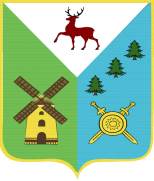 Управление образования Администрации  Володарского муниципального районаНижегородской областиПРИКАЗот  06.10.2015                                                                                                          № 322 О муниципальном конкурсе профессионального мастерства«ПРОФИ»С целью выявления творческих педагогов, их поддержки и поощрения, распространения инновационного опыта лучших педагогов Володарского муниципального района;  развития творческой деятельности педагогических работников по обновлению содержания образования с учетом Федерального закона "Об образовании в Российской Федерации" от 29.12.2012 N 273-ФЗ, федеральных государственных образовательных стандартов ( далее – ФГОС) и с целью поддержки инновационных технологий в организации образовательного процессаПРИКАЗЫВАЮ:Утвердить Порядок проведения  муниципального конкурса профессионального мастерства «ПРОФИ» ( приложение 1).Признать утратившим силу приказ Управления образования № 252 от 13.08.2012года  «О муниципальных конкурсах профессионального мастерства».Начальник Управления образования                                              Т.М.Мастрюкова